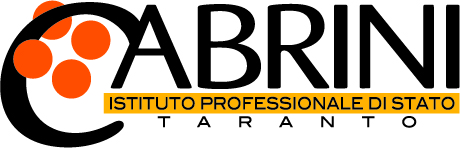 Via Dante Alighieri 119 - Cap: 74121
Telefono: 099 4777646; Fax: 099 4779477
Codice Meccanografico: TARC05000GDocumento del Consiglio di ClasseE S A M E    D I    S T A T OAnno Sco1astico      201   /201Classe V^ -  Sezione   - IndirizzoCOORDINATORE:                                                                    DIRIGENTE SCOLASTICOProf.                                                                    Dott. ssa Prof.ssa Angela Maria Santarcangelo DESCRIZIONE CONTESTO GENERALE INFORMAZIONI SUL CURRICULUM QUADRO DEL PROFILO DELLA CLASSE STORIA DELLA CLASSE  OBIETTIVI DI APPRENDIMENTO METODOLOGIA DIDATTICA  STRUMENTI DIDATTICI FUNZIONALI ATTIVITA’ E PERCORSI PCTO NEL TRIENNIO ATTIVITÀ AMPLIAMENTO OFFERTA FORMATIVA  PROGETTI DI CITTADINANZA E COSTITUZIONE PERCORSI INTERDISCIP0LINARI (NUCLEI TEMATICI) VERIFICHE E VALUTAZIONI PROGRAMMAZIONE IN VISTA DELLA PRIMA E SECONDA PROVA – COLLOQUIO   ORALEALLEGATIAllegato A PERCORSI DIDATTICI DISCIPLINARIAllegato B GRIGLIE DI VALUTAZIONE PRIMA, SECONDA PROVA, COLLOQUIO ORALEDESCRIZIONE CONTESTO GENERALEInformazioni generali sull’istituto (Presenti nel PTOF - LETTURA DEL TERRITORIO ED ANALISI DEI BISOGNI)INFORMAZIONI SUL CURRICULUM(Presenti nel PTOF)PROFILO IN USCITA DELL’INDIRIZZOQUADRO ORARIO SETTIMANALE3. QUADRO DEL PROFILO DELLA CLASSEELENCO DEGLI ALUNNICOMPOSIZIONEPROVENIENZA TERRITORIALEOSSERVAZIONI SULLE DINAMICHE RELAZIONALIOSSERVAZIONI GENERALI SUL PERCORSO FORMATIVOPRESENZA DI EVENTUALI PROBLEMATICHE RELATIVE A FORTE INSTABILITÀ IN PARTICOLARI DISCIPLINEOSSERVAZIONI SUL METODO DI STUDIOLIVELLI GENERALI RAGGIUNTISTORIA DELLA CLASSECONSIGLIO DI CLASSE NEL TRIENNIOALUNNI NEL TRIENNIOSOSPENSIONE DEL GIUDIZIO CLASSE TERZASOSPENSIONE DEL GIUDIZIO CLASSE QUARTASITUAZIONE CREDITIOBIETTIVI DI APPRENDIMENTOProgrammazione trasversale di Dipartimento relativa al V° anno: - OBIETTIVI COMPORTAMENTALI TRASVERSALI- OBIETTIVI COGNITIVI TRASVERSALIPer gli OBIETTIVI SPECIFICI DISCIPLINARI si fa riferimento alle schede allegate inerenti alle singole discipline oggetto di studio (ALLEGATO A)Osservazioni circa il raggiungimento dei precedenti obiettiviMETODOLOGIA DIDATTICA STRUMENTI DIDATTICI FUNZIONALIATTIVITA’ E PERCORSI PTCO NEL TRIENNIOgli studenti, nel corso del triennio, hanno svolto la seguente tipologia relativa ai percorsi per le competenze trasversali e per l’orientamento (ex asl) riassunti nella seguente tabella:ATTIVITÀ AMPLIAMENTO OFFERTA FORMATIVALa classe ha partecipato, per intero o con alcuni elementi, alle iniziative culturali, sociali e sportive proposte dall’Istituto e di seguito elencate.PROGETTI DI CITTADINANZA E COSTITUZIONEPERCORSI INTERDISCIP0LINARIVedi allegato DVERIFICHE E VALUTAZIONIVERIFICHELa verifica del processo di apprendimento è stata attivata al completamento di ogni blocco tematico ed è sempre stata coerente con le attività svolte.Il Consiglio di Classe ha ritenuto di dover sottoporre gli allievi a due/tre verifiche scritte per quadrimestre e ad un congruo numero di verifiche orali. A tal fine si è fatto riferimento ai parametri di valutazione stabiliti a livello collegiale. Tale momento diagnostico ha richiesto l’utilizzo di diversi strumenti di controllo, così come riportato nella seguente tabella:VALUTAZIONINel processo di valutazione quadrimestrale e finale per ogni alunno sono stati presi in esame i seguenti fattori interagenti:il comportamento,il livello di partenza e il progresso evidenziato in relazione ad esso,i risultati delle prove e i lavori prodotti,le osservazioni relative alle competenze trasversali, il livello di raggiungimento delle competenze specifiche prefissate,il possesso di conoscenze e nozioni basilaril’interesse e la partecipazione al dialogo educativo in classe,l’impegno e la costanza nello studio, l’autonomia, l’ordine, la cura, le capacità organizzative,La valutazione deriverà dalla misura del livello raggiunto in termini di conoscenze/competenze sulla base degli standard formativi individuati nelle programmazioni disciplinari. Tale misurazione sarà tradotta in un voto, ottenuto attraverso la griglia di valutazione di seguito riportata, che verrà reso noto all'allievo con opportune indicazioni, utili a trasformare in occasione di formazione anche il momento valutativo.PROGRAMMAZIONE IN VISTA DELLA PRIMA E SECONDA PROVA – COLLOQUIO   ORALEIl Consiglio di classe, durante il corso dell’a.s., ha illustrato agli studenti la struttura, le caratteristiche e le finalità dell’Esame di Stato. Le verifiche scritte effettuate nel corso dell’intero anno scolastico hanno ricalcato le tipologie di prove previste dall’ OM 205/2019 Gli studenti hanno svolto, inoltre, le simulazioni della prime e della seconda prova proposte e pubblicate sul sito del MIUR .Per quanto concerne il colloquio, il Consiglio di Classe ha/non ha svolto delle simulazioni specifiche; tuttavia sono state illustrate agli studenti le modalità di svolgimento.Per la valutazione delle prove scritte e del Colloquio d'esame il Consiglio di Classe propone le griglie allegate al presente documento Taranto, ___/05/201Il Coordinatore di Classe                                              Il Dirigente scolasticoProf.                                                                                                                                            Dott.ssa Prof.ssa Angela Maria SantarcangeloIl presente documento, corredato di tutti gli allegati, è condiviso all’unanimità da tutti i docenti componenti del Consiglio di Classe .PERCORSI DIDATTICI DISCIPLINARILIBRI DI TESTOOBIETTIVI DISCIPLINARIMETODOLOGIA DIDATTICASTRUMENTI DIDATTICI FUNZIONALIVERIFICHEVALUTAZIONELIVELLI INDICATIVI RAGGIUNTI DALLA CLASSEDescrizione del comportamento della classe relativamente agli obiettivi educativi programmati (in termini di atteggiamento, comportamento, interesse, impegno e partecipazione al dialogo educativo);Descrizione del profitto della classe relativamente agli obiettivi disciplinari programmati (in termini di conoscenze, competenze e capacità mediamente espresse dalla classe);Svolgimento del programma completo/incompleto, eventuali motivazioni;Strategie ;Rapporti con le famiglieGRIGLIA DI VALUTAZIONE PRIMA PROVA  ANNO SCOLASTICO 201  /201  Alunno/a…………………………………… Classe…………Indirizzo………………….TIPOLOGIA A – ANALISI TESTUALEGRIGLIA DI VALUTAZIONE DELLA PRIMA PROVA SCRITTA ANNO SCOLASTICO 201  /201  Alunno/a…………………………………… Classe…………Indirizzo………………….TIPOLOGIA B - ANALISI E PRODUZIONE DI UN TESTO ARGOMENTATIVOGRIGLIA DI VALUTAZIONE DELLA PRIMA PROVA SCRITTA ANNO SCOLASTICO 201  /201  Alunno/a…………………………………… Classe…………Indirizzo………………….TIPOLOGIA C -RIFLESSIONE CRITICA DI CARATTERE ESPOSITIVO-ARGOMENTATIVO SU TEMATICHE DI ATTUALITÀ              TABELLA DI CONVERSIONEPUNTEGGIO IN VENTESIMI PUNTEGGIO IN CENTESIMI	PUNTEGGIO IN DECIMIGRIGLIA DI VALUTAZIONE SECONDA PROVAGriglia di valutazione per l’attribuzione dei punteggi della Seconda Prova dell’Esame di  Stato Servizi Commerciali Produzione Commerciale e PubblicitariaAlunna/o ______________________________________________________________	data ___________________________Giudizio sinteticoNella seconda prova scritto-grafica dell’esame di Stato, relativamente agli indicatori della valutazione – ovvero alla coerenza rispetto al tema assegnato; alla correttezza formale e all’esecuzione grafica; alla capacità di creare un progetto originale, valido e organico; all’impaginazione dell’iter progettuale al fine di mostrare la logica e la consequenzialità del processo ideativo-esecutivo; alle risposte ai quesiti teorici proposti nella seconda parte dell’enunciato – il/la candidato/a ha evidenziato il seguente risultato finale:GRIGLIA PER  II PROVA SCRITTA DITECN. DI GESTIONE-CONDUZIONE MACCHINE E IMPIANTITECNICHE DI PRODUZIONE E DI ORGANIZZAZIONECandidato_____________________________                                                                                                         Classe___________DATA …………………Esami di stato  GRIGLIA DI VALUTAZIONE DELLA SECONDA PROVA SCRITTALa Commissione                                                                                              Il PresidenteEsami di stato  GRIGLIA DI VALUTAZIONE DELLA SECONDA PROVA SCRITTALa Commissione                                                                                              Il PresidenteGRIGLIA DI VALUTAZIONE COLLOQUIO ORALELa Commissione                                                                                              Il PresidenteNUCLEI TEMATICIINDICEN°ALUNNOPROVENIENZADISCIPLINADOCENTEA.S. 201 /201A.S. 201 /201A.S. 201 /20112ANNO DI CORSOSTUDENTI FREQUENTANTISTUDENTI TRASFERITISTUDENTI INSERITISTUDENTI NON AMMESSIIIIIVVDISCIPLINAESITO POSITIVOESITO NEGATIVODISCIPLINAESITO POSITIVOESITO NEGATIVONCOGNOMENOMECREDITO IIIANNOCREDITO IVANNOTOTALE CREDITIDISCIPLINELEZIONE FRONTALELEZIONE DIALOGATAPROBLEM    SOLVINGDIDATTICALABORATORIALECOOPERATIVE LEARNINGPOTENZIAMENTOCONSOLIDAMENTORECUPEROSOSTEGNOCOMPITI PER CASADISCIPLINELIBRI DI TESTOGIORNALI RIVISTEFOTOCOPIEDISPENSELABORATORIO MULTIMEDIALESUSSIDI AUDIO VISIVIVISITEEVENTISCHEMISINTESIMAPPETITOLO DEL PERCORSOPERIODODURATADISCIPLINE COINVOLTELUOGO DI SVOLGIMENTOTIPOLOGIAOGGETTOLUOGODURATAVISITE GUIDATEUSCITE DIDATTICHEVIAGGI DI ISTRUZIONEPROGETTI E MANIFESTAZIONI CULTURALIINCONTRI CON ESPERTIORIENTAMENTODISCIPLINESCRITTEORALISTRUTTURATESEMISTRUTTURATEINTERROGAZIONI INDIVIDUALICOLLEGIALICASI PRATICI E PROFESSIONALIESERCITAZIONI E RELAZIONI LABORATORIOOSSERVAZIONE SISTEMATICALivelloVotoGiudizioCONOSCENZEABILITA'COMPETENZELivello base non raggiunto1 – 3Gravemente insufficienteFrammentarie e gravemente lacunoseApplica le conoscenze minime solo se guidato e con gravi erroriComunica in modo scorretto e improprioLivello base non raggiunto4InsufficienteSuperficiali e lacunoseApplica le conoscenze minime, se guidato, ma con errori anche nell’esecuzione di compiti sempliciComunica in modo inadeguato, non compie operazioni di analisiLivello base non raggiunto5MediocreSuperficiali e incerteApplica le conoscenze con imprecisione nell’esecuzione di compiti sempliciComunica in modo non sempre coerente. Ha difficoltà a cogliere nessi logici; compie analisi lacunoseBase6SufficienteEssenziali, ma non approfonditeEsegue compiti semplici senza errori sostanziali, ma con alcune incertezzeComunica in modo semplice ma adeguato. Incontra qualche difficoltà nelle operazioni di analisi e sintesi, pur individuando i principali nessi logiciIntermedio7DiscretoEssenziali con eventuali approfondimenti guidatiEsegue correttamente compiti semplici e applica le conoscenze anche a problemi complessi, ma con qualche imprecisioneComunica in modo abbastanza efficace e corretto. Effettua analisi, coglie gli aspetti fondamentali, incontra qualche difficoltà nella sintesiIntermedio8BuonoSostanzialmente complete con qualche approfondimento autonomoApplica autonomamente le conoscenze anche a problemi complessi in modo globalmente autonomoComunica in modo efficace e appropriato. Compie analisi corrette e individua collegamenti. Rielabora autonomamente e gestisce situazioni nuove non complesseAvanzato9OttimoComplete, organiche, articolate e con approfondimenti autonomiApplica le conoscenze in modo corretto e autonomo anche a problemi complessiComunica in modo efficace e articolato. Rielabora in modo personale e critico, documenta il proprio lavoro. Gestisce situazioni nuove e complesseAvanzato10EccellenteOrganiche, approfondite e ampliate in modo autonomo e personaleApplica le conoscenze in modo corretto, autonomo e creativo a problemi complessiComunica in modo efficace e articolato. Legge criticamente fatti ed eventi, documenta adeguatamente il proprio lavoro. Gestisce situazioni nuove, individuando soluzioni originali.DISCIPLINADOCENTEFIRMA1ALLEGATO ADISCIPLINADOCENTEORE DI LEZIONE SVOLTE (AL 15/5/20   )TITOLOAUTORICOMPETENZECONOSCENZE (contenuti AL 15/5/201  )ABILITA’LEZIONE FRONTALELEZIONE DIALOGATAPROBLEM    SOLVINGDIDATTICA LABORATORIALEBRAIN STORMINGCOOPERATIVE LEARNINGPOTENZIAMENTO / CONSOLIDAMENTORECUPERO / SOSTEGNOCOMPITI PER CASALIBRI DI TESTOGIORNALI RIVISTEFOTOCOPIEDISPENSELABORATORIO MULTIMEDIALESUSSIDI AUDIOVISIVIVISITE / EVENTISCHEMI /  SINTESI / MAPPESCRITTE / ORALISTRUTTURATE / SEMISTRUTTURATEINTERROGAZIONI INDIVIDUALI / COLLEGIALICASI PRATICI E PROFESSIONALIESERCITAZIONI E RELAZIONI LABORATORIOOSSERVAZIONE SISTEMATICAVALUTAZIONE TRASPARENTE, CONDIVISA ED OGGETTIVA. VALUTAZIONE FORMATIVA IN ITINERE PER LO SVILUPPO COMPLETO DELLA PERSONALITÀVALUTAZIONE SOMMATIVA (SITUAZIONE DI PARTENZA / RISULTATI ATTESI / RISULTATI OTTENUTI)VALUTAZIONE ORIENTATIVA (COSTRUZIONE DI UN REALISTICO CONCETTO DI SÉ IN FUNZIONE DELLE FUTURE SCELTE)ALLEGATO BIdeazione, pianificazione e organizzazione del testoTesto articolato in maniera chiara e ordinata 9-105-81-4Ideazione, pianificazione e organizzazione del testoAlcune sezioni del testo non sono disposte secondo l’ordine corretto, ma nel complesso il testo risulta ordinato 9-105-81-4       INDICATORI GENERALIIdeazione, pianificazione e organizzazione del testoTesto per nulla o poco articolato, disordinato 9-105-81-4       INDICATORI GENERALICoesione e coerenza testualeTesto coerente e coeso   9-10  5-8  1-4       INDICATORI GENERALICoesione e coerenza testualePerlopiù coerente e coeso, anche se schematico   9-10  5-8  1-4       INDICATORI GENERALICoesione e coerenza testualeDisordinato e poco coeso   9-10  5-8  1-4       INDICATORI GENERALIRicchezza e padronanza lessicaleLessico ricco e adeguato al registro comunicativo   9-10   5-8   1-4       INDICATORI GENERALIRicchezza e padronanza lessicaleQualche imprecisione lessicale, uso non sempre adeguato del registro comunicativo   9-10   5-8   1-4       INDICATORI GENERALIRicchezza e padronanza lessicaleFrequenti e/o gravi imprecisioni lessicali, uso di registri comunicativi poco o per nulla adeguati al contesto   9-10   5-8   1-4       INDICATORI GENERALICorrettezza grammaticale(ortografia, morfologia, sintassi); uso corretto ed efficace della punteggiaturaForma corretta, con rare imprecisioni   9-10  5-8  1-4       INDICATORI GENERALICorrettezza grammaticale(ortografia, morfologia, sintassi); uso corretto ed efficace della punteggiaturaImprecisioni lievi e non eccessivamente frequenti   9-10  5-8  1-4       INDICATORI GENERALICorrettezza grammaticale(ortografia, morfologia, sintassi); uso corretto ed efficace della punteggiaturaGravi errori ripetuti con frequenza   9-10  5-8  1-4       INDICATORI GENERALIAmpiezza e precisione delle conoscenze e dei riferimenti culturaliConoscenze ampie e sicure, documentate da citazioni   9-10  5-8  1-4       INDICATORI GENERALIAmpiezza e precisione delle conoscenze e dei riferimenti culturaliConoscenze essenziali, ma corrette   9-10  5-8  1-4       INDICATORI GENERALIAmpiezza e precisione delle conoscenze e dei riferimenti culturaliConoscenze inadeguate, citazioni inappropriate e/o scorrette   9-10  5-8  1-4       INDICATORI GENERALIEspressione di giudizi critici e valutazioni personaliElaborazione personale approfondita e originale  9-10  5-8  1-4       INDICATORI GENERALIEspressione di giudizi critici e valutazioni personaliAlcune valutazioni appaiono deboli, ma nel complesso l’elaborazione personale risulta originale  9-10  5-8  1-4Espressione di giudizi critici e valutazioni personaliGiudizi critici appena accennati o poco originali  9-10  5-8  1-4INDICATORI SPECIFICIRispetto dei vincoli posti nella consegnaPreciso rispetto dei vincoli   9-10  5-8  1-4INDICATORI SPECIFICIRispetto dei vincoli posti nella consegnaVincoli sostanzialmente rispettati  9-10  5-8  1-4INDICATORI SPECIFICIRispetto dei vincoli posti nella consegnaVincoli rispettati in parte  9-10  5-8  1-4INDICATORI SPECIFICICapacità di comprendere il testo nel suo senso complessivo e nei suoi snodi tematici e stilisticiTemi principali pienamente compresi  9-10  5-8  1-4INDICATORI SPECIFICICapacità di comprendere il testo nel suo senso complessivo e nei suoi snodi tematici e stilisticiComprensione parziale delle tematiche trattate dall’autore  9-10  5-8  1-4INDICATORI SPECIFICICapacità di comprendere il testo nel suo senso complessivo e nei suoi snodi tematici e stilisticiScarsa comprensione delle tematiche trattate dall’autore  9-10  5-8  1-4INDICATORI SPECIFICIPuntualità nell'analisi lessicale, sintattica, stilistica e retorica (se richiesta)Analisi approfondita dello stile dell’autore  9-10  5-8  1-4INDICATORI SPECIFICIPuntualità nell'analisi lessicale, sintattica, stilistica e retorica (se richiesta)Analisi stilistica non sempre approfondita e/o in parte errata  9-10  5-8  1-4INDICATORI SPECIFICIPuntualità nell'analisi lessicale, sintattica, stilistica e retorica (se richiesta)Analisi stilistica superficiale o assente  9-10  5-8  1-4INDICATORI SPECIFICIInterpretazione corretta e articolata del testoIl senso profondo del testo è stato pienamente compreso  9-10  5-8  1-4INDICATORI SPECIFICIInterpretazione corretta e articolata del testoIl significato letterale del testo è stato compreso, il suo senso profondo soltanto in parte  9-10  5-8  1-4Interpretazione corretta e articolata del testoIl significato letterale del testo e/o il suo senso profondo è stato poco o per nulla compreso  9-10  5-8  1-4PUNTEGGIO INDICATORI GENERALI      /60PUNTEGGIO INDICATORI SPECIFICI        /40TOTALE TIPOLOGIA A      /100       INDICATORI GENERALIIdeazione, pianificazione e organizzazione del testoTesto articolato in maniera chiara e ordinata  9-10  5-8  1-4       INDICATORI GENERALIIdeazione, pianificazione e organizzazione del testoAlcune sezioni del testo non sono disposte secondo l’ordine corretto, ma nel complesso il testo risulta ordinato  9-10  5-8  1-4       INDICATORI GENERALIIdeazione, pianificazione e organizzazione del testoTesto per nulla o poco articolato, disordinato  9-10  5-8  1-4       INDICATORI GENERALICoesione e coerenza testualeTesto coerente e coeso  9-10  5-8  1-4       INDICATORI GENERALICoesione e coerenza testualePerlopiù coerente e coeso, anche se schematico  9-10  5-8  1-4       INDICATORI GENERALICoesione e coerenza testualeDisordinato e poco coeso  9-10  5-8  1-4       INDICATORI GENERALIRicchezza e padronanza lessicaleLessico ricco e adeguato al registro comunicativo  9-10  5-8  1-4       INDICATORI GENERALIRicchezza e padronanza lessicaleQualche imprecisione lessicale, uso non sempre adeguato del registro comunicativo  9-10  5-8  1-4       INDICATORI GENERALIRicchezza e padronanza lessicaleFrequenti e/o gravi imprecisioni lessicali, uso di registri comunicativi poco o per nulla adeguati al contesto   9-10  5-8  1-4       INDICATORI GENERALICorrettezza grammaticale(ortografia, morfologia, sintassi); uso corretto ed efficace della punteggiaturaForma corretta, con rare imprecisioni  9-10  5-8  1-4       INDICATORI GENERALICorrettezza grammaticale(ortografia, morfologia, sintassi); uso corretto ed efficace della punteggiaturaImprecisioni lievi e non eccessivamente frequenti  9-10  5-8  1-4       INDICATORI GENERALICorrettezza grammaticale(ortografia, morfologia, sintassi); uso corretto ed efficace della punteggiaturaGravi errori ripetuti con frequenza  9-10  5-8  1-4       INDICATORI GENERALIAmpiezza e precisione delle conoscenze e dei riferimenti culturaliConoscenze ampie e sicure, documentate da citazioni  9-10  5-8  1-4       INDICATORI GENERALIAmpiezza e precisione delle conoscenze e dei riferimenti culturaliConoscenze essenziali, ma corrette  9-10  5-8  1-4       INDICATORI GENERALIAmpiezza e precisione delle conoscenze e dei riferimenti culturaliConoscenze inadeguate, citazioni inappropriate e/o scorrette  9-10  5-8  1-4       INDICATORI GENERALIEspressione di giudizi critici e valutazioni personaliElaborazione personale approfondita e originale  9-10  5-8  1-4       INDICATORI GENERALIEspressione di giudizi critici e valutazioni personaliAlcune valutazioni appaiono deboli, ma nel complesso l’elaborazione personale risulta originale  9-10  5-8  1-4Espressione di giudizi critici e valutazioni personaliGiudizi critici appena accennati o poco originali  9-10  5-8  1-4INDICATORI SPECIFICIIndividuazione corretta di tesi e argomentazioni presenti nel testo propostoTesi e argomentazioni pro/contro individuate chiaramente 11-156-101-5INDICATORI SPECIFICIIndividuazione corretta di tesi e argomentazioni presenti nel testo propostoTesi individuata correttamente, argomentazioni solo in parte riconosciute 11-156-101-5INDICATORI SPECIFICIIndividuazione corretta di tesi e argomentazioni presenti nel testo propostoTesi non individuata o non compresa, argomentazioni parzialmente o per nulla riconosciute 11-156-101-5INDICATORI SPECIFICICapacità di sostenere con coerenza un percorso ragionativo adoperando connettivi pertinentiPercorso ragionativo chiaro, supportato da connettivi precisi e adeguati 11-156-101-5INDICATORI SPECIFICICapacità di sostenere con coerenza un percorso ragionativo adoperando connettivi pertinentiPercorso ragionativo in generale coerente, supportato da un uso adeguato, seppure non sempre corretto, dei connettivi  11-156-101-5INDICATORI SPECIFICICapacità di sostenere con coerenza un percorso ragionativo adoperando connettivi pertinentiPercorso ragionativo non coerente, caratterizzato da assenza o da uso non corretto dei connettivi 11-156-101-5INDICATORI SPECIFICICorrettezza e congruenza dei riferimenti culturali utilizzati per sostenere l'argomentazioneRiferimenti ampi e sicuri, documentati da citazioni 9-105-81-4INDICATORI SPECIFICICorrettezza e congruenza dei riferimenti culturali utilizzati per sostenere l'argomentazioneRiferimenti essenziali, ma corretti 9-105-81-4INDICATORI SPECIFICICorrettezza e congruenza dei riferimenti culturali utilizzati per sostenere l'argomentazioneRiferimenti inadeguati, citazioni inappropriate e/o scorrette9-105-81-4PUNTEGGIO INDICATORI GENERALI      /60PUNTEGGIO INDICATORI SPECIFICI        /40TOTALE TIPOLOGIA B      /100                                              INDICATORI GENERALIIdeazione, pianificazione e organizzazione del testoTesto articolato in maniera chiara e ordinata9-105-81-4                                              INDICATORI GENERALIIdeazione, pianificazione e organizzazione del testoAlcune sezioni del testo non sono disposte secondo l’ordine corretto, ma nel complesso il testo risulta ordinato 9-105-81-4                                              INDICATORI GENERALIIdeazione, pianificazione e organizzazione del testoTesto per nulla o poco articolato, disordinato 9-105-81-4                                              INDICATORI GENERALICoesione e coerenza testualeTesto coerente e coeso 9-105-81-4                                              INDICATORI GENERALICoesione e coerenza testualePerlopiù coerente e coeso, anche se schematico 9-105-81-4                                              INDICATORI GENERALICoesione e coerenza testualeDisordinato e poco coeso 9-105-81-4                                              INDICATORI GENERALIRicchezza e padronanza lessicaleLessico ricco e adeguato al registro comunicativo 9-105-81-4                                              INDICATORI GENERALIRicchezza e padronanza lessicaleQualche imprecisione lessicale, uso non sempre adeguato del registro comunicativo 9-105-81-4                                              INDICATORI GENERALIRicchezza e padronanza lessicaleFrequenti e/o gravi imprecisioni lessicali, uso di registri comunicativi poco o per nulla adeguati al contesto9-105-81-4                                              INDICATORI GENERALICorrettezza grammaticale(ortografia, morfologia, sintassi); uso corretto ed efficace della punteggiaturaForma corretta, con rare imprecisioni 9-105-81-4                                              INDICATORI GENERALICorrettezza grammaticale(ortografia, morfologia, sintassi); uso corretto ed efficace della punteggiaturaImprecisioni lievi e non eccessivamente frequenti 9-105-81-4                                              INDICATORI GENERALICorrettezza grammaticale(ortografia, morfologia, sintassi); uso corretto ed efficace della punteggiaturaGravi errori ripetuti con frequenza 9-105-81-4                                              INDICATORI GENERALIAmpiezza e precisione delle conoscenze e dei riferimenti culturaliConoscenze ampie e sicure, documentate da citazioni 9-105-81-4                                              INDICATORI GENERALIAmpiezza e precisione delle conoscenze e dei riferimenti culturaliConoscenze essenziali, ma corrette 9-105-81-4                                              INDICATORI GENERALIAmpiezza e precisione delle conoscenze e dei riferimenti culturaliConoscenze inadeguate, citazioni inappropriate e/o scorrette9-105-81-4                                              INDICATORI GENERALIEspressione di giudizi critici e valutazioni personaliElaborazione personale approfondita e originale 9-105-81-4                                              INDICATORI GENERALIEspressione di giudizi critici e valutazioni personaliAlcune valutazioni appaiono deboli, ma nel complesso l’elaborazione personale risulta originale 9-105-81-4Espressione di giudizi critici e valutazioni personaliGiudizi critici appena accennati o poco originali 9-105-81-4                INDICATORI SPECIFICIPertinenza del testo rispetto alla traccia e coerenza nella formulazione del titolo e dell'eventuale paragrafazione.Traccia pienamente rispettata; titolo coerente con il testo e paragrafazione efficace 11-15 6-10 1-5                INDICATORI SPECIFICIPertinenza del testo rispetto alla traccia e coerenza nella formulazione del titolo e dell'eventuale paragrafazione.Traccia svolta parzialmente; titolo generico o collegato solo in parte al messaggio centrale; paragrafazione non sempre efficace 11-15 6-10 1-5                INDICATORI SPECIFICIPertinenza del testo rispetto alla traccia e coerenza nella formulazione del titolo e dell'eventuale paragrafazione.Traccia poco o per nulla rispettata; titolo poco o per nulla coerente con il messaggio centrale; paragrafazione inefficace e/o disordinata 11-15 6-10 1-5                INDICATORI SPECIFICISviluppo ordinato e lineare dell’esposizioneEsposizione condotta con chiarezza e ordine 11-15 6-10 1-5                INDICATORI SPECIFICISviluppo ordinato e lineare dell’esposizioneEsposizione non sempre lineare e ordinata, ma senza che questo pregiudichi la comprensione del messaggio 11-15 6-10 1-5                INDICATORI SPECIFICISviluppo ordinato e lineare dell’esposizioneEsposizione poco ordinata e non lineare, che compromette in parte o totalmente la comprensione del messaggio 11-15 6-10 1-5                INDICATORI SPECIFICICorrettezza e articolazione delle conoscenze e dei riferimenti culturaliRiferimenti ampi e sicuri, documentati da citazioni 9-105-81-4                INDICATORI SPECIFICICorrettezza e articolazione delle conoscenze e dei riferimenti culturaliRiferimenti essenziali, ma corretti 9-105-81-4Correttezza e articolazione delle conoscenze e dei riferimenti culturaliRiferimenti inadeguati, citazioni inappropriate e/o scorrette9-105-81-4PUNTEGGIO INDICATORI GENERALI      /60PUNTEGGIO INDICATORI SPECIFICI        /40TOTALE TIPOLOGIA C      /10023456789101112131415161718192010152025303540455055606570758085909510011,522,533,544,555,566,577,588,599,510ALLEGATO BINDICATORI(correlati agli obiettividella provacome da QDR del MIUR)Punteggio per ogni IndicatoreLivelliDESCRITTORIPUNTIPUNTEGGIO1.Pertinenzae coerenzacon la traccia6INon comprende le richieste e i dati forniti dalla traccia o li interpreta in maniera inesatta o gravemente incompleta.21.Pertinenzae coerenzacon la traccia6IIAnalizza ed interpreta le richieste e i dati forniti dalla traccia in maniera parziale  e incompleta.31.Pertinenzae coerenzacon la traccia6IIIAnalizza in modo adeguato le richieste della traccia, individuando e interpretando correttamente i dati  forniti.41.Pertinenzae coerenzacon la traccia6IVAnalizza in modo appropriato le richieste della traccia, individuando e interpretando consapevolmente i dati forniti.51.Pertinenzae coerenzacon la traccia6VAnalizza in modo approfondito le richieste della traccia, individuando e interpretando esaurientemente i dati forniti anche con spunti originali62.Efficacia dellacomunicazione6INon riesce a comunicare in modo corretto quanto richiesto nel progetto. Presenta in modo confuso e frammentario le scelte effettuate.22.Efficacia dellacomunicazione6IIRiesce a comunicare solo in parte e non sempre efficacemente quanto richiesto nel progetto. Presenta in modo parziale le scelte effettuate.32.Efficacia dellacomunicazione6IIIRiesce a comunicare correttamente quanto richiesto nel progetto. Presenta in modo adeguato le scelte effettuate.42.Efficacia dellacomunicazione6IVRiesce a comunicare in modo chiaro e completo quanto richiesto nel progetto. Presenta in modo corretto le scelte effettuate.52.Efficacia dellacomunicazione6VRiesce a comunicare in modo chiaro, efficace e appropriato quanto richiesto nel progetto. Presenta in modo eloquente, coerente e approfondito le scelte effettuate.63.Correttezza dell’iter progettuale4IElabora un percorso progettuale privo di originalità evidenziando una scarsa autonomia  operativa.13.Correttezza dell’iter progettuale4IIElabora un percorso non molto originale, ma complessivamente corretto, l’autonomia operativa è a un livello base.23.Correttezza dell’iter progettuale4IIIElabora un percorso progettuale originale, si denota un’adeguata autonomia operativa.33.Correttezza dell’iter progettuale4IVElabora un percorso progettuale molto originale, emerge una spiccata autonomia operativa.44.Completezzae accuratezzanella presentazione del progetto4IPresenta e allestisce un progetto privo di cura, ordine e completezza delle parti. L’impatto visivo è decisamente disordinato.14.Completezzae accuratezzanella presentazione del progetto4IIPresenta e allestisce un progetto in modo semplice, ma corretto;l’ordine tra le parti e gli elementi sono accettabili; l’impatto visivo è sufficientemente efficace.24.Completezzae accuratezzanella presentazione del progetto4IIIPresenta e allestisce un progetto con attenzione, ordine, cura e completezza delle parti. Buono l’impatto visivo.34.Completezzae accuratezzanella presentazione del progetto4IVPresenta e allestisce un progetto con ricchezza, accuratezza e completezza delle parti e con forte impatto visivo.420 ptPUNTEGGIO TOTALE DELLA PROVAPUNTEGGIO TOTALE DELLA PROVAPUNTEGGIO TOTALE DELLA PROVA               /20✘6/8del tutto insufficiente9/11insufficiente12sufficiente13/15discreto16/18buono19/20ottimoINDICATORILivDESCRITTORIVALUTAZIONEPUNTIPadronanza delle conoscenze disciplinari relative ai nuclei fondanti della disciplinaAElaborato non aderente al tema0Padronanza delle conoscenze disciplinari relative ai nuclei fondanti della disciplinaBAderenza al tema parziale o superficiale con conoscenza  frammentaria e lacunosa 1Padronanza delle conoscenze disciplinari relative ai nuclei fondanti della disciplinaAderenza al tema superficiale con contenuti limitati 2Padronanza delle conoscenze disciplinari relative ai nuclei fondanti della disciplinaCElaborato aderente al tema con alle informazioni essenziali3Padronanza delle conoscenze disciplinari relative ai nuclei fondanti della disciplinaDConoscenza dei contenuti adeguata4Padronanza delle conoscenze disciplinari relative ai nuclei fondanti della disciplinaDConoscenza dei contenuti completa5Padronanza delle conoscenze disciplinari relative ai nuclei fondanti della disciplinaEConoscenza dei contenuti completa ed approfondita6Padronanza delle competenze tecnico-professionali specifiche di indirizzo rispetto agli obiettivi della prova, con particolare riferimento all’analisi e comprensione dei casi e/o delle situazioni problematiche proposte e alle metodologie usate nella loro risoluzioneAMancata analisi della problematica e padronanza delle competenze tecnico-professionali 0Padronanza delle competenze tecnico-professionali specifiche di indirizzo rispetto agli obiettivi della prova, con particolare riferimento all’analisi e comprensione dei casi e/o delle situazioni problematiche proposte e alle metodologie usate nella loro risoluzioneBAnalisi parziale con competenze poco adeguate1Padronanza delle competenze tecnico-professionali specifiche di indirizzo rispetto agli obiettivi della prova, con particolare riferimento all’analisi e comprensione dei casi e/o delle situazioni problematiche proposte e alle metodologie usate nella loro risoluzioneCAnalisi limitata e competenze elementari2Padronanza delle competenze tecnico-professionali specifiche di indirizzo rispetto agli obiettivi della prova, con particolare riferimento all’analisi e comprensione dei casi e/o delle situazioni problematiche proposte e alle metodologie usate nella loro risoluzioneCAnalisi limitata e competenze adeguate3Padronanza delle competenze tecnico-professionali specifiche di indirizzo rispetto agli obiettivi della prova, con particolare riferimento all’analisi e comprensione dei casi e/o delle situazioni problematiche proposte e alle metodologie usate nella loro risoluzioneDAnalisi adeguata dei diversi aspetti della situazione e competenze adeguate4Padronanza delle competenze tecnico-professionali specifiche di indirizzo rispetto agli obiettivi della prova, con particolare riferimento all’analisi e comprensione dei casi e/o delle situazioni problematiche proposte e alle metodologie usate nella loro risoluzioneDAnalisi adeguata dei diversi aspetti della situazione e competenze ben evidenziate5Padronanza delle competenze tecnico-professionali specifiche di indirizzo rispetto agli obiettivi della prova, con particolare riferimento all’analisi e comprensione dei casi e/o delle situazioni problematiche proposte e alle metodologie usate nella loro risoluzioneEAnalisi completa di tutti gli aspetti della situazione e competenze coerenti, ben evidenziate 6Padronanza delle competenze tecnico-professionali specifiche di indirizzo rispetto agli obiettivi della prova, con particolare riferimento all’analisi e comprensione dei casi e/o delle situazioni problematiche proposte e alle metodologie usate nella loro risoluzioneEAnalisi completa di tutti gli aspetti della situazione e competenze coerenti, ben evidenziate ed efficaci7Completezza nello svolgimento della traccia, coerenza/correttezza dei risultati e degli elaborati tecnici e/o tecnico grafici prodotti ATrattazione frammentaria ed elaborazione incompleta e superficiale0,5Completezza nello svolgimento della traccia, coerenza/correttezza dei risultati e degli elaborati tecnici e/o tecnico grafici prodotti BIncertezze diffuse nello sviluppo della trattazione1Completezza nello svolgimento della traccia, coerenza/correttezza dei risultati e degli elaborati tecnici e/o tecnico grafici prodotti CSviluppo e rielaborazione complessivamente sufficiente2Completezza nello svolgimento della traccia, coerenza/correttezza dei risultati e degli elaborati tecnici e/o tecnico grafici prodotti DTrattazione corretta e rielaborazione discreta3Completezza nello svolgimento della traccia, coerenza/correttezza dei risultati e degli elaborati tecnici e/o tecnico grafici prodotti ETrattazione completa e sviluppo articolato con rielaborazione autonoma4Capacità di argomentare, di collegare e di sintetizzare le informazioni in modo chiaro ed esauriente, utilizzando con pertinenza i diversi linguaggi specificiATesto non organizzato. Non conosce il linguaggio proprio della materia0Capacità di argomentare, di collegare e di sintetizzare le informazioni in modo chiaro ed esauriente, utilizzando con pertinenza i diversi linguaggi specificiBTesto parzialmente coerente. Il linguaggio usato non è sempre appropriato0,5Capacità di argomentare, di collegare e di sintetizzare le informazioni in modo chiaro ed esauriente, utilizzando con pertinenza i diversi linguaggi specificiCTesto strutturato in maniera semplice ma coerente.  Il linguaggio è quasi sempre inerente1Capacità di argomentare, di collegare e di sintetizzare le informazioni in modo chiaro ed esauriente, utilizzando con pertinenza i diversi linguaggi specificiDTesto strutturato in maniera semplice ma coerente Il possesso del linguaggio tecnico è discreto2Capacità di argomentare, di collegare e di sintetizzare le informazioni in modo chiaro ed esauriente, utilizzando con pertinenza i diversi linguaggi specificiETesto coerente, ben articolato ed equilibrato nelle sue parti Il linguaggio tecnico utilizzato è sempre adeguato e appropriato3Punteggio totale               /20               /20DATA Candidato_______________________________________________CLASSE 5° SEZIONE   A GEST. AZIENDALEINDICATORIDESCRITTOR1Punteggio in /20Punteggio assegnatoINDICATORIDESCRITTOR11. Conoscenza dei nuclei fondanti della disciplina e corretta analisi, identificazione e interpretazione dei dati.Completa, precisa e articolata51. Conoscenza dei nuclei fondanti della disciplina e corretta analisi, identificazione e interpretazione dei dati.Adeguata e corretta41. Conoscenza dei nuclei fondanti della disciplina e corretta analisi, identificazione e interpretazione dei dati.Essenziale ma sostanzialmente corretta31. Conoscenza dei nuclei fondanti della disciplina e corretta analisi, identificazione e interpretazione dei dati.Imprecisa e approssimativa21. Conoscenza dei nuclei fondanti della disciplina e corretta analisi, identificazione e interpretazione dei dati.Lacunosa12. Individuazione della giusta strategia risolutiva con particolare riferimento al corretto uso delle metodologie tecniche- professionali specifiche di indirizzo, delle rappresentazioni contabili e dei procedimenti di calcolo.Efficace, chiara, completa e articolata72. Individuazione della giusta strategia risolutiva con particolare riferimento al corretto uso delle metodologie tecniche- professionali specifiche di indirizzo, delle rappresentazioni contabili e dei procedimenti di calcolo.Efficace, adeguata e corretta62. Individuazione della giusta strategia risolutiva con particolare riferimento al corretto uso delle metodologie tecniche- professionali specifiche di indirizzo, delle rappresentazioni contabili e dei procedimenti di calcolo.Sostanzialmente efficace52. Individuazione della giusta strategia risolutiva con particolare riferimento al corretto uso delle metodologie tecniche- professionali specifiche di indirizzo, delle rappresentazioni contabili e dei procedimenti di calcolo.Sostanzialmente adeguata e/o accettabile42. Individuazione della giusta strategia risolutiva con particolare riferimento al corretto uso delle metodologie tecniche- professionali specifiche di indirizzo, delle rappresentazioni contabili e dei procedimenti di calcolo.Incerta e approssimativa 32. Individuazione della giusta strategia risolutiva con particolare riferimento al corretto uso delle metodologie tecniche- professionali specifiche di indirizzo, delle rappresentazioni contabili e dei procedimenti di calcolo.Disorganica22. Individuazione della giusta strategia risolutiva con particolare riferimento al corretto uso delle metodologie tecniche- professionali specifiche di indirizzo, delle rappresentazioni contabili e dei procedimenti di calcolo.Non corretta e incoerente13. Completezza dello svolgimento nel rispetto dei vincoli e dei parametri della traccia e di eventuali relazioni interdisciplinari.Completo, chiaro e corretto53. Completezza dello svolgimento nel rispetto dei vincoli e dei parametri della traccia e di eventuali relazioni interdisciplinari.Sostanzialmente completo 43. Completezza dello svolgimento nel rispetto dei vincoli e dei parametri della traccia e di eventuali relazioni interdisciplinari.Sostanzialmente adeguato e/o accettabile 33. Completezza dello svolgimento nel rispetto dei vincoli e dei parametri della traccia e di eventuali relazioni interdisciplinari.Incerto e approssimativo 23. Completezza dello svolgimento nel rispetto dei vincoli e dei parametri della traccia e di eventuali relazioni interdisciplinari.Disorganico14. Correttezza nell’utilizzo del linguaggio specifico della disciplina e capacità di argomentazione, collegamento e sintesi delle informazioni, anche con contributi di originalità.Coerente, esaustivo ed appropriato34. Correttezza nell’utilizzo del linguaggio specifico della disciplina e capacità di argomentazione, collegamento e sintesi delle informazioni, anche con contributi di originalità.Sufficientemente coerente ed appropriato24. Correttezza nell’utilizzo del linguaggio specifico della disciplina e capacità di argomentazione, collegamento e sintesi delle informazioni, anche con contributi di originalità.Insufficiente, impreciso e non appropriato1VOTO IN /20_______/20DATA Candidato_______________________________________________CLASSE 5° SEZIONE  B TURISTICOINDICATORIDESCRITTOR1Punteggio in /20Punteggio assegnatoINDICATORIDESCRITTOR11. Conoscenza dei nuclei fondanti della disciplina e corretta analisi, identificazione e interpretazione dei dati.Completa, precisa e articolata51. Conoscenza dei nuclei fondanti della disciplina e corretta analisi, identificazione e interpretazione dei dati.Adeguata e corretta41. Conoscenza dei nuclei fondanti della disciplina e corretta analisi, identificazione e interpretazione dei dati.Essenziale ma sostanzialmente corretta31. Conoscenza dei nuclei fondanti della disciplina e corretta analisi, identificazione e interpretazione dei dati.Imprecisa e approssimativa21. Conoscenza dei nuclei fondanti della disciplina e corretta analisi, identificazione e interpretazione dei dati.Lacunosa12. Individuazione della giusta strategia risolutiva con particolare riferimento al corretto uso delle metodologie tecniche- professionali specifiche di indirizzo, delle rappresentazioni contabili e dei procedimenti di calcolo.Efficace, chiara, completa e articolata72. Individuazione della giusta strategia risolutiva con particolare riferimento al corretto uso delle metodologie tecniche- professionali specifiche di indirizzo, delle rappresentazioni contabili e dei procedimenti di calcolo.Efficace, adeguata e corretta62. Individuazione della giusta strategia risolutiva con particolare riferimento al corretto uso delle metodologie tecniche- professionali specifiche di indirizzo, delle rappresentazioni contabili e dei procedimenti di calcolo.Sostanzialmente efficace52. Individuazione della giusta strategia risolutiva con particolare riferimento al corretto uso delle metodologie tecniche- professionali specifiche di indirizzo, delle rappresentazioni contabili e dei procedimenti di calcolo.Sostanzialmente adeguata e/o accettabile42. Individuazione della giusta strategia risolutiva con particolare riferimento al corretto uso delle metodologie tecniche- professionali specifiche di indirizzo, delle rappresentazioni contabili e dei procedimenti di calcolo.Incerta e approssimativa 32. Individuazione della giusta strategia risolutiva con particolare riferimento al corretto uso delle metodologie tecniche- professionali specifiche di indirizzo, delle rappresentazioni contabili e dei procedimenti di calcolo.Disorganica22. Individuazione della giusta strategia risolutiva con particolare riferimento al corretto uso delle metodologie tecniche- professionali specifiche di indirizzo, delle rappresentazioni contabili e dei procedimenti di calcolo.Non corretta e incoerente13. Completezza dello svolgimento nel rispetto dei vincoli e dei parametri della traccia e di eventuali relazioni interdisciplinari.Completo, chiaro e corretto53. Completezza dello svolgimento nel rispetto dei vincoli e dei parametri della traccia e di eventuali relazioni interdisciplinari.Sostanzialmente completo 43. Completezza dello svolgimento nel rispetto dei vincoli e dei parametri della traccia e di eventuali relazioni interdisciplinari.Sostanzialmente adeguato e/o accettabile 33. Completezza dello svolgimento nel rispetto dei vincoli e dei parametri della traccia e di eventuali relazioni interdisciplinari.Incerto e approssimativo 23. Completezza dello svolgimento nel rispetto dei vincoli e dei parametri della traccia e di eventuali relazioni interdisciplinari.Disorganico14. Correttezza nell’utilizzo del linguaggio specifico della disciplina e capacità di argomentazione, collegamento e sintesi delle informazioni, anche con contributi di originalità.Coerente, esaustivo ed appropriato34. Correttezza nell’utilizzo del linguaggio specifico della disciplina e capacità di argomentazione, collegamento e sintesi delle informazioni, anche con contributi di originalità.Sufficientemente coerente ed appropriato24. Correttezza nell’utilizzo del linguaggio specifico della disciplina e capacità di argomentazione, collegamento e sintesi delle informazioni, anche con contributi di originalità.Insufficiente, impreciso e non appropriato1VOTO IN /20_______/20ALLEGATO CDATA _________________________Candidato________________________________________________Candidato________________________________________________CLASSE         5°SEZIONE      __________CLASSE         5°SEZIONE      __________CLASSE         5°SEZIONE      __________INDICATORIINDICATORIDESCRITTOR1Punteggio in     /20Punteggio in     /20Punteggio assegnatoPunteggio assegnato1. Possesso e organizzazione dei nuclei di conoscenza 1. Possesso e organizzazione dei nuclei di conoscenza Precisi e articolatiCorretti e adeguatiEssenziali ma sostanzialmente correttiImprecisi e approssimativiFrammentari Lacunosi 6543216543212. Capacità espositivo-argomentativa e di rielaborazione 2. Capacità espositivo-argomentativa e di rielaborazione Efficace e articolataSostanzialmente efficaceSostanzialmente adeguata e/o accettabileIncerta e approssimativa Disorganica54321543213. Capacità espositivo-argomentativa e di rielaborazione delle attività e percorsi di PCTO e del progetto di Cittadinanza e Costituzione3. Capacità espositivo-argomentativa e di rielaborazione delle attività e percorsi di PCTO e del progetto di Cittadinanza e CostituzioneEfficace e articolataSostanzialmente efficace6543216543213. Capacità espositivo-argomentativa e di rielaborazione delle attività e percorsi di PCTO e del progetto di Cittadinanza e Costituzione3. Capacità espositivo-argomentativa e di rielaborazione delle attività e percorsi di PCTO e del progetto di Cittadinanza e CostituzioneSostanzialmente adeguata e/o accettabile 6543216543213. Capacità espositivo-argomentativa e di rielaborazione delle attività e percorsi di PCTO e del progetto di Cittadinanza e Costituzione3. Capacità espositivo-argomentativa e di rielaborazione delle attività e percorsi di PCTO e del progetto di Cittadinanza e CostituzioneIncerta e approssimativa DisorganicaFrammentaria6543216543214. Capacità di autocorrezione 4. Capacità di autocorrezione Buona334. Capacità di autocorrezione 4. Capacità di autocorrezione Sufficiente 224. Capacità di autocorrezione 4. Capacità di autocorrezione Insufficiente 11VOTO IN /20VOTO IN /20VOTO IN /20VOTO IN /20_______/20_______/20_______/20ALLEGATO DNUCLEI TEMATICIAREA COMUNEAREA COMUNEAREA COMUNEAREA COMUNEAREA COMUNENUCLEI TEMATICIITALIANOSTORIAMATEMATICAINGLESESCIENZE MOTORIENUCLEI TEMATICIAREA D’INDIRIZZOAREA D’INDIRIZZOAREA D’INDIRIZZOAREA D’INDIRIZZOAREA D’INDIRIZZONUCLEI TEMATICI